Индивидуальный дегазационный пакет ИДП Назначение и применение индивидуального дегазационного пакета ИДП-С. Средства и порядок проведения дезактивации, дегазации и дезинфекции оружия с использованием ИДП-С и местных материаловКомплект дегазации оружия и обмундирования ИДП-С предназначен для дегазации обмундирования и стрелкового оружия.Он рассчитан на отделение (экипаж).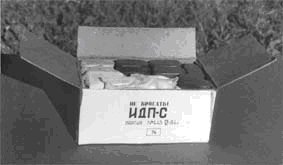 В состав комплекта входят:- индивидуальный дегазационный пакет ИДП - 8 шт.;- больших дегазирующий пакет ДПС – 8 шт.;- малых дегазирующий пакет ДПС – 8 шт.Комплект ИДП-С находится в картонной водонепроницаемой коробке, в которую упакованы пакеты ИДП и ДПС.Комплект ИДП-С используют для дегазации и дезинфекции восьми автоматов (карабинов, ручных гранатометов) с ремнями, а также восьми комплектов обмундирования.Температурный интервал применения от +40°С до –40°С.Размеры коробки, 265х160х130 мм.Масса комплекта ИДП-С, 4,5 кг.Тип дегазируемых ОВ: аэрозоли VХ, зомана, иприта, пары зомана.При обработке обмундирования необходимо снять с пакета ДПС наружную полиэтиленовую упаковку и легким постукиванием мешочком по обмундированию и головному убору опудрить их без пропусков, одновременно втирая порошок мешочком в ткань.На обработку комплекта летнего обмундирования используется один малый пакет. На обработку зимнего комплекта обмундирования используются большой и малый пакеты.После обработки обмундирование следует тщательно вытряхнуть.Для дегазации и дезинфекции стрелкового оружия из комплекта дегазации оружия и обмундирования ИДП-С используется индивидуальный дегазационный пакет ИДП.Он состоит из металлического футляра, в котором находятся две стеклянные ампулы с дегазирующими растворами №1 и №2-ащ и пяти бумажных салфеток (тампонов) из протирочной бумаги, размещенных в крышке футляра. На корпусе футляра наклеена памятка по пользованию пакетом. Для предотвращения разбивания ампулы обернуты в бумагу.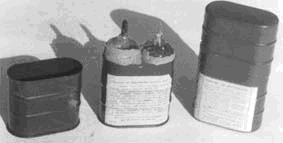 Основные тактико-технические характеристики:- масса пакета, 285 г;- объем рецептуры по 60 мл в каждой ампуле;- габаритные размеры 127х75х40 мм.Расход: один пакет на автомат (карабин, гранатомет).Тип дегазируемых ОВ: VХ, зоман, иприт.Работу по дегазации оружия следует проводить в противогазе и защитной одежде.Для проведения дегазации оружия с помощью ИДП необходимо:- сделать в земле на месте обработки углубление для пакета, чтобы пакет, находясь в нем, не опрокидывался, это углубление при обработке будет использоваться для последующего сбрасывания в него используемых тампонов;- открыть пакет, вынуть из него тампоны и одним из них снять капли ОВ с оружия, для чего тампон частично развернуть, а по мере загрязнения поворачивать его чистой стороной;- с помощью крышки вскрыть ампулу с красной маркировкой;- вторым тампоном, смоченным раствором дегазирующего раствора № 1 протереть оружие, постепенно расходуя весь раствор, при этом тампон не разворачивать и держать за изогнутую часть. Обработку оружия, включая ремень, производить сверху вниз без пропусков. При необходимости пакет ставить в подготовленное для него место;- вскрыть ампулу с черной маркировкой с дегазирующего раствора № 2-ащ;- третьим тампоном, смоченным раствором № 2-ащ обработать оружие, применяя те же приемы, что и при обработке дегазирующего раствора № 1;- четвертым тампоном протереть оружие насухо, при этом тампон, по мере загрязнения, частично разворачивать и поворачивать чистой стороной;- пятым тампоном произвести тщательную смазку оружия;После обработки использованные тампоны и ампулы закопать в землю или сжечь.Средства и порядок проведения дезактивации, дегазации и дезинфекции оружия с использованием местных материаловНазвание вещества (рецептуры)Порядок примененияМеры предосторожностиВода, водные растворы мыла и СМС.При проведении дегазации, дезактивации и дезинфекции тщательно протереть оружие смоченной ветошью с расходом 3-5 л/м2. Водные растворы мыла и СМС готовить из расчета 0,3-0,5 кг мыла (СМС) на 100л воды.В течение 1-2 суток после дегазации необходимо эксплуатировать объекты ВВТ в защитных перчатках.Бензин, керосин, дизельное топливо. Спирты (метиловый, этиловый, пропиловый, бутиловый).При дегазации, дезактивации и дезинфекции тщательно протереть оружие смоченной ветошью с расходом 2-3 л/м2. При обработке замасленных поверхностей использовать горючее и предельные углеводороды.В течение 1-2 суток после дегазации эксплуатировать объекты в защитных перчатках. Особое внимание уделять удалению горючего и растворителей из «застойных» зон объектов. Горючее и спирты огнеопасны. Метиловый и пропиловый спирты являются ядовито-техническими жидкостями. Следует избегать вдыхания их паров и попадания на кожу.Земля, песок, снегДегазация и дезактивация заключаются в тщательном протирании обрабатываемых поверхностей. Обработку неокрашенных поверхностей проводить до удаления видимых пятен ОВ, а окрашенных - путем однократного (без пропусков) протирания.Обработанные после заражения ОВ объекты эксплуатировать в противогазах и защитных перчатках. Объекты требуют повторной дегазации табельными дегазирующими растворами или рецептурой.